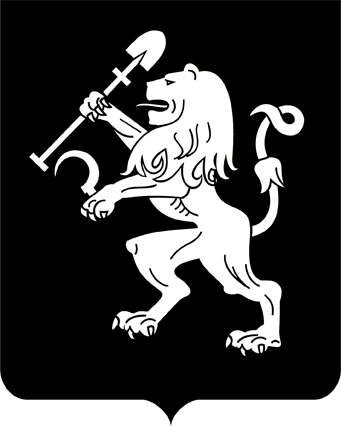 АДМИНИСТРАЦИЯ ГОРОДА КРАСНОЯРСКАПОСТАНОВЛЕНИЕО назначении публичных слушаний по проекту актуализированной 
на 2021 год схемы теплоснабжения города Красноярска до 2033 годаВ соответствии с требованиями к порядку разработки и утверждения схем теплоснабжения, утвержденными постановлением Правительства Российской Федерации от 22.02.2012 № 154 «О требованиях к схемам теплоснабжения, порядку их разработки и утверждения», Положением об организации и проведении публичных слушаний в городе Красноярске, утвержденным решением Красноярского городского            Совета депутатов от 25.02.2009 № 5-72, руководствуясь ст. 41, 58, 59 Устава города Красноярска, ПОСТАНОВЛЯЮ:1. Назначить публичные слушания по проекту актуализированной на 2021 год схемы теплоснабжения города Красноярска до 2033 года (далее – Проект).2. Создать комиссию по проведению публичных слушаний в составе согласно приложению.3. Провести собрание участников публичных слушаний по Проекту 15.06.2020 в 18:00 в актовом зале администрации Свердловского  района в городе Красноярске по адресу: г. Красноярск, ул. 60 лет           Октября, 46. Регистрация участников публичных слушаний начинается с 17:00.4. Прием письменных предложений по Проекту осуществлять           по 02.06.2020 включительно по адресу: 660049, г. Красноярск, ул. Карла Маркса, 95, каб. 314.Прием письменных заявлений от лиц, желающих участвовать                    в собрании участников публичных слушаний по Проекту, осуществлять по 08.06.2020 включительно по адресу: 660049, г. Красноярск, ул. Карла Маркса, 95, каб. 314.5. Управлению архитектуры администрации города разместить              на официальном сайте администрации города уведомление о проведении публичных слушаний по Проекту. 6. Заключение о результатах публичных слушаний и протокол публичных слушаний разместить на официальном сайте администрации города в течение трех рабочих дней с даты проведения собрания участников публичных слушаний, заключение о результатах публичных слушаний опубликовать в газете «Городские новости».7. Настоящее постановление опубликовать в газете «Городские новости» и разместить на официальном сайте администрации города.8. Постановление вступает в силу со дня его официального 
опубликования.Глава города							                  С.В. ЕреминПриложениек постановлениюадминистрации городаот _____________ №________СОСТАВкомиссии по проведению публичных слушаний по проекту актуализированной на 2021 год схемы теплоснабжения города Красноярска до 2033 года27.05.2020№ 405ЛогиновВладислав Анатольевич–первый заместитель Главы города, председатель комиссии;Веретельников Дмитрий Николаевич–заместитель руководителя управления архитектуры администрации города, заместитель председателя комиссии;КривенкоНаталья Николаевна–начальник отдела градостроительной документации управления архитектуры администрации города, секретарь комиссии;ВласовДмитрий Викторович–депутат Красноярского городского Совета депутатов (по согласованию);ДюковВячеслав Игоревич–депутат Красноярского городского Совета депутатов (по согласованию);КозиковАндрей Викторович–депутат Красноярского городского Совета депутатов (по согласованию);КрасавинГригорий Владимирович–генеральный директор АО «Красноярский институт «Водоканалпроект» (по согласованию);КрастелевРоман Евгеньевич–депутат Красноярского городского Совета депутатов (по согласованию);МатюшенкоАнатолий Иванович–заведующий кафедрой «Инженерные системы зданий и сооружений» Инженерно-строительного института СФУ, доктор технических наук, профессор (по согласованию);Миронова Елизавета Леонидовна–руководитель теплоэнергетического отдела, главный инженер проекта ООО «Краевой инжиниринговый центр» (по согласованию);Мухин Николай Валерьевич–исполняющий обязанности заместителя Главы города – руководителя департамента городского хозяйства;ПолянскийЯков Алексеевич–заместитель руководителя департамента градостроительства администрации города – начальник строительного отдела;ПрозоровскийЕвгений Александрович–временно исполняющий обязанности директора ООО «Краевой инжиниринговый центр» (по согласованию);ТугужаковДанил Борисович–главный инженер проекта мастерской                  градостроительного проектирования АО «Гражданпроект» (по согласованию);ШахматовСергей Александрович–депутат Красноярского городского Совета депутатов (по согласованию).